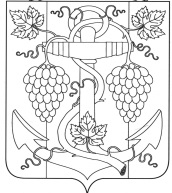 СОВЕТ ЗАПОРОЖСКОГО СЕЛЬСКОГО ПОСЕЛЕНИЯТЕМРЮКСКОГО РАЙОНАLIV сессии   II созыва                                                                              II созыва                                 28 февраля 2013 года                                                               ст-ца Запорожская                      РЕШЕНИЕ № 235Об утверждении проекта «Внесение изменений в генеральный план Запорожского сельского поселения Краснодарского края в части размещения объекта капитального строительства регионального значения – ветроэлектростанции в юго- западной части Запорожского сельского  поселения Темрюкского района» На основании Закона Российской Федерации от  6 октября 2003 года « 131—ФЗ «Об общих принципах организации местного самоуправления в Российской Федерации», статьи 24,25 Градостроительного  кодекса Российской Федерации, Закона Краснодарского края от 29 ноября 2005 года № 950- КЗ «Об определении порядка решения вопросов местного значения вновь образованных поселений  в переходный период», на основании  письма заместителя главы администрации (губернатора) Краснодарского края Хаутова Д.Х., заключения о согласовании проекта «Внесение изменений в генеральный план Запорожского сельского поселения Краснодарского края в части размещения объекта капитального строительства регионального значения – ветроэлектростанции в юго- западной части Запорожского сельского  поселения Темрюкского района Краснодарского края », первого Устава Запорожского сельского  поселения Темрюкского района, с учетом протоколов и заключений о результатах публичных слушаний, Совет Запорожского сельского  поселения Темрюкского района РЕШИЛ:Утвердить проект «Внесение изменений в генеральный план Запорожского сельского поселения Краснодарского края в части размещения объекта капитального строительства регионального значения – ветроэлектростанции в юго- западной части Запорожского сельского  поселения Темрюкского района».Опубликовать настоящее постановление о проекте «Внесение изменений в генеральный план Запорожского сельского поселения 2Краснодарского края в части размещения объекта капитального строительства регионального значения – ветроэлектростанции в юго- западной части Запорожского сельского  поселения Темрюкского района» на официальном сайте поселения в сети «Интернет»Передать утвержденный генеральный план Запорожского сельскогопоселения Темрюкского района Краснодарского края в части размещения объекта капитального строительства регионального значения ветроэлектростанции в юго- западной части Запорожского сельского  поселения Темрюкского района для размещения в информационной системе обеспечения градостроительной деятельности  администрации муниципального образования Темрюкского района.4.Контроль за исполнение настоящего решения оставляю за собой .5.  Решение вступает в силу со дня его опубликования.Глава Запорожского сельского поселения Темрюкского района                                                                   А.Г.ТолстокорыйПроект внесен и составлен :Инженер по вопросам архитектуры и градостроительства                                                                             А.Ф.ШукманПроект согласован:Заместитель главы Запорожского сельского поселенияТемрюкского района                                                                            У.Л.Савина